LICEO EUROPEO  *  MADRID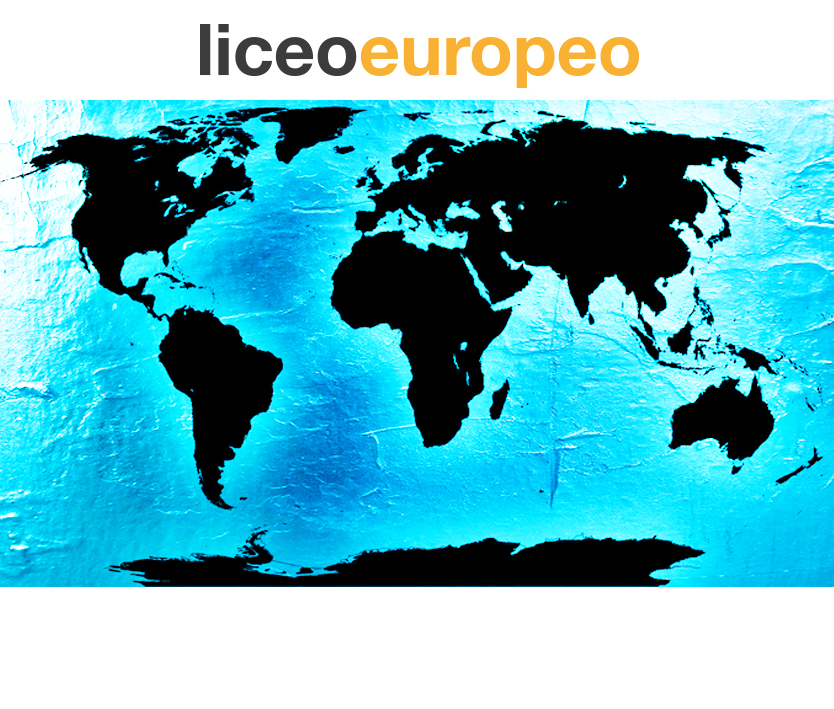  BUSCAMOS NIÑOS FELICES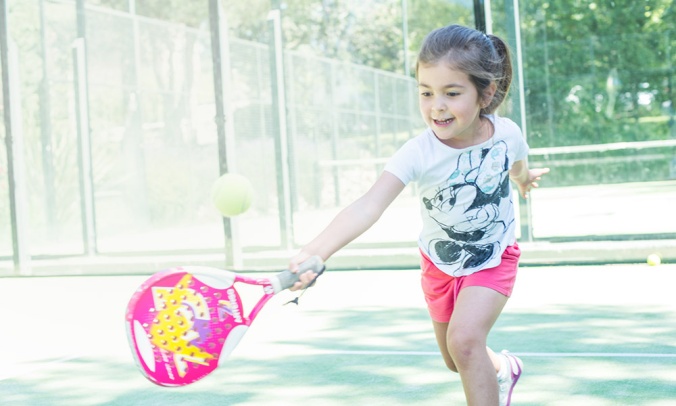  VIVIMOS ACCIONES SOLIDARIAS FUNDACIÓN LICEO EUROPEO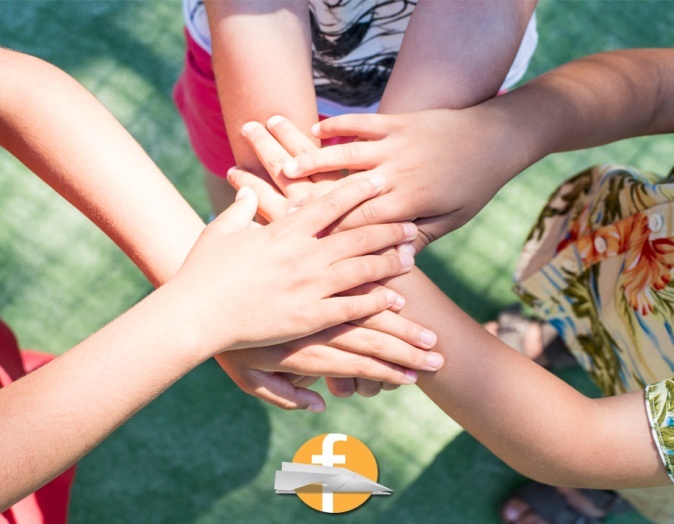 Acciones solidarias de la Fundación Liceo Europeo y proyectos de voluntariado de los alumnos de Bachillerato Internacional.INTERCAMBIOS INTERNACIONALESIntercambios internacionales con alumnos de colegios de todo el mundo.Niños felicesEl alumno crece y aprende en un clima emocionalmente seguro y creativo, porque la infancia y la adolescencia se recordarán toda la vida. Ideología.Nos inspiran: la Institución Libre de Enseñanza, la Declaración Universal de los Derechos Humanos, el Renacimiento y la Ilustración.Educar para el siglo XXI.Somos un centro liberal, no confesional y plurilingüe que integra las Nuevas Tecnologías en la didáctica habitual de las clases.Enseñanza activa.Nuestros alumnos aprenden a pensar por sí mismos y elaboran sus propios libros de texto a partir del contacto directo con la realidad. Método educativo personalizado.Pedagogía totalmente modular y flexible para atender al desarrollo evolutivo y las características personales de cada alumno. Una gran familia.Creamos sinergias entre profesores, padres y alumnos a través de modelos de aprendizaje cooperativos y dinámicas de grupo. Entorno exclusivo.Más de 1.000 árboles, jardines y 10.300 m2 de instalaciones deportivas configuran un entorno privilegiado para aprender, crecer y ser feliz.   Niños felicesCrear un clima afectivo desde la infancia hasta la Universidad es nuestra prioridad.El alumno crece y aprende en un ambiente emocionalmente seguro y creativo, porque la infancia y la adolescencia deben ser épocas de felicidad que se recordarán toda la vida.   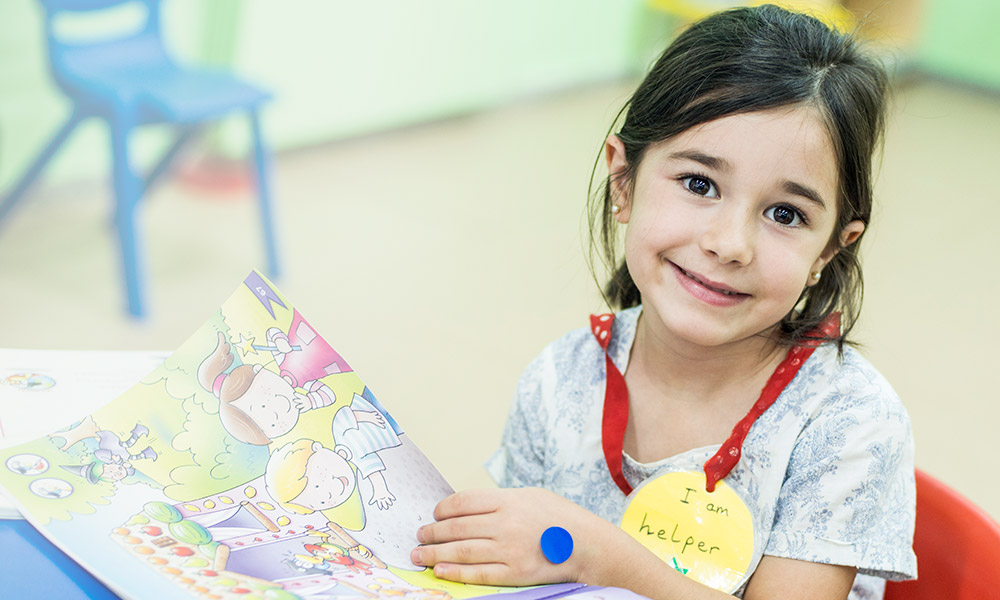 IdeologíaLiceo Europeo desarrolla desde 1982 su labor educativa siempre fiel a sus principios fundacionales, inspirados en la Institución Libre de Enseñanza, la Declaración Universal de los Derechos Humanos y el pensamiento tradicional europeo que emana del Renacimiento y la Ilustración.  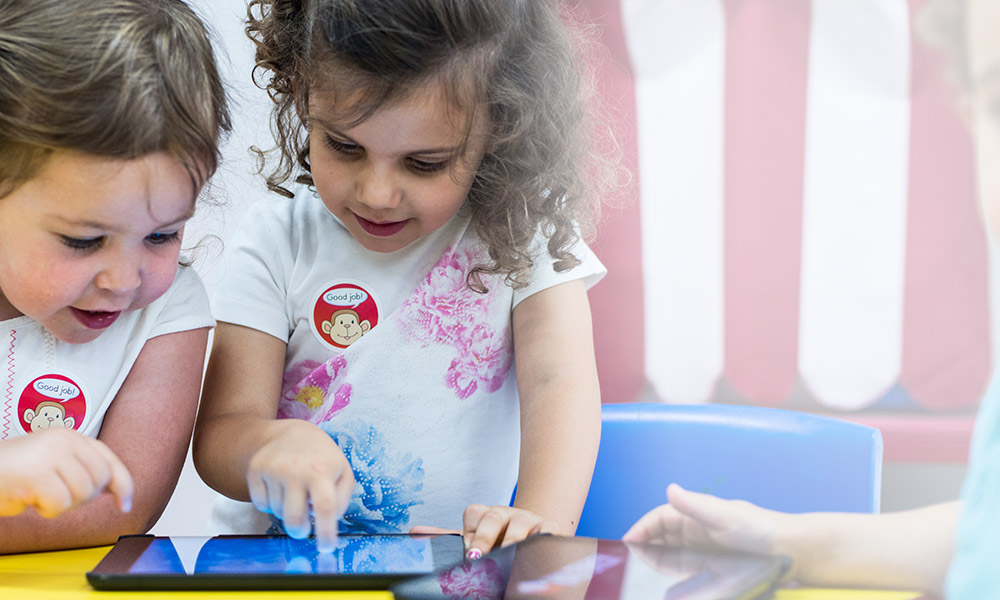 Educar para el siglo XXISomos un centro liberal, no confesional y plurilingüe (inglés, español, chino, francés y alemán), que integra las Nuevas Tecnologías en la didáctica habitual de las clases: Liceo Radio y TV, iClass, ordenadores e iPads, pizarras digitales interactivas y wi-fi. [...]  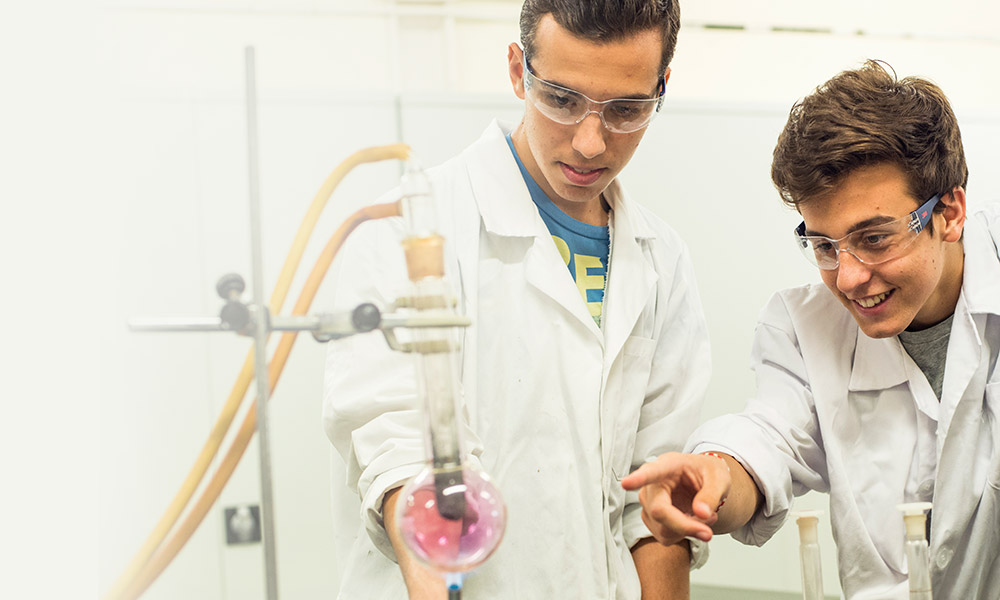 Enseñanza activaNuestros alumnos aprenden a pensar, construyen sus conocimientos y elaboran sus propios libros de texto a partir del contacto directo con la realidad en los laboratorios, los viajes, los museos y otras vivencias y prácticas experimentales.  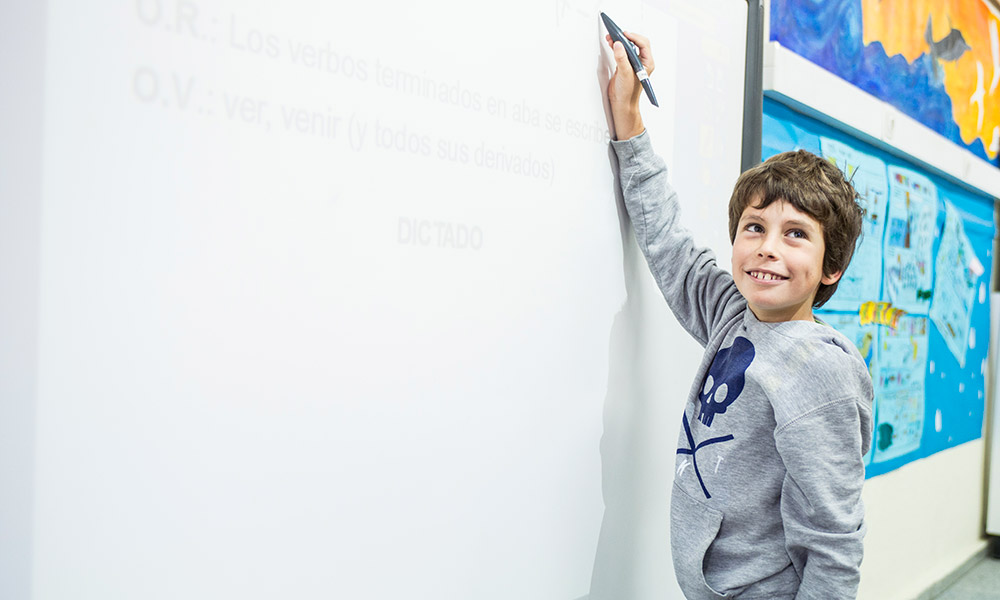 Método educativo personalizadoNuestra pedagogía es totalmente personalizada y flexible en cuanto a contenidos, horarios, grupos y espacios para atender al desarrollo evolutivo de los alumnos y a sus características personales, porque cada niño aprende de manera diferente 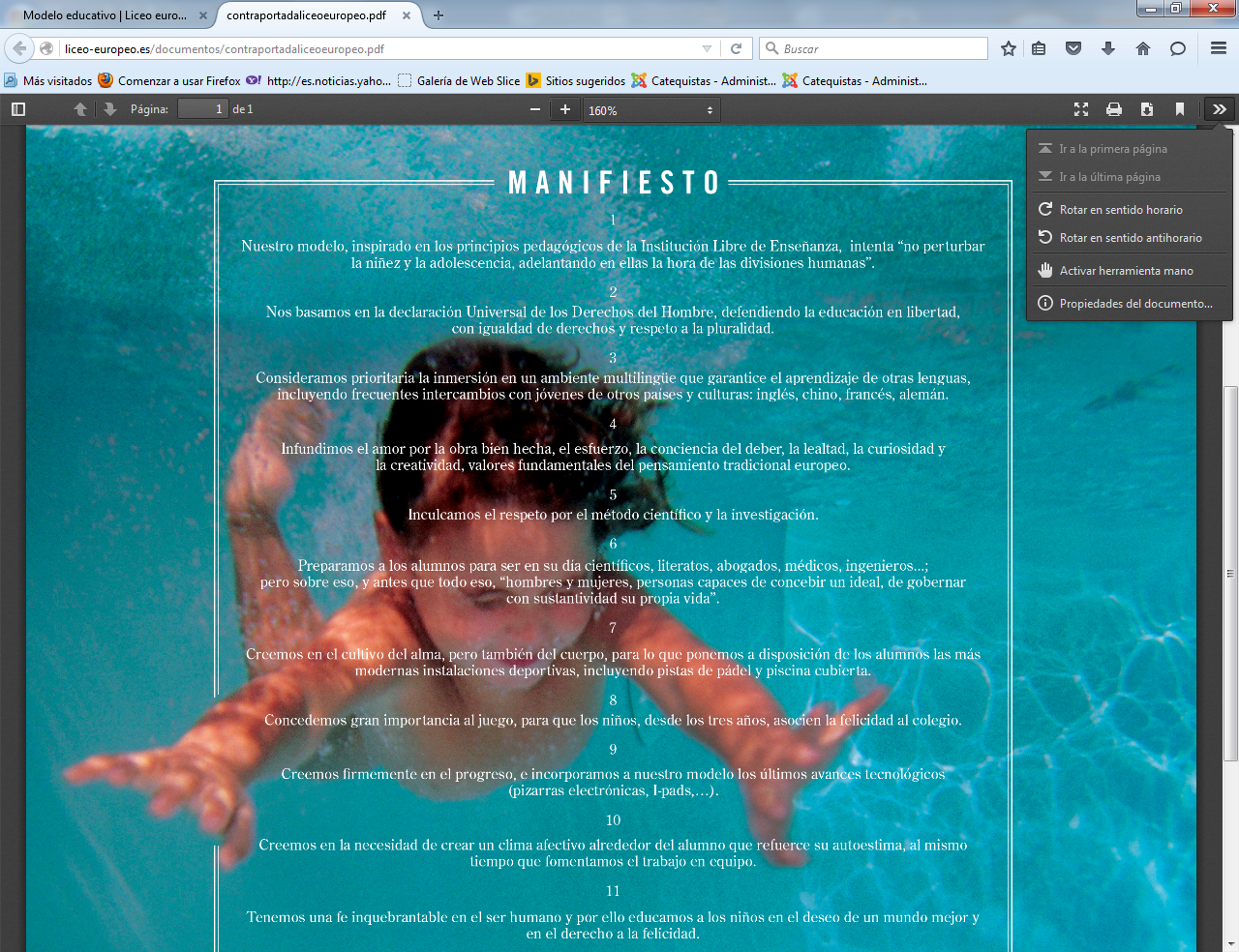 Utilizamos modelos de aprendizaje cooperativos, instrucciones de equipo y estrategias de comunicación que animan a la dinámica de grupo para la creación de sinergias entre profesores, padres y alumnos.Instalaciones y entornoMás de 1.000 árboles, jardines y 10.300 m2 de instalaciones deportivas muy equipadas configuran un entorno privilegiado para los alumnos y un importante recurso didáctico natural que nos diferencia de otros centros. [...]